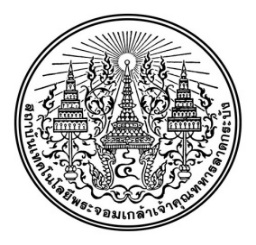                                         คำร้องทั่วไป
                                              คณะบริหารธุรกิจ
                        สถาบันเทคโนโลยีพระจอมเกล้าเจ้าคุณทหารลาดกระบัง              ---------------------------------------------------วันที่…….….เดือน……………………..พ.ศ.………..…....เรื่อง  ขอเทียบโอนผลการเรียนและเทียบเคียงรายวิชา
เรียน  คณบดีคณะบริหารธุรกิจ	ข้าพเจ้า (นาย/นาง/นางสาว)……………………………………..........................………………….เป็นนักศึกษา.................คณะบริหารธุรกิจ ........................ ..รหัสนักศึกษา…………………………………………นักศึกษาระดับ   (    ) ปริญญาตรี    (    ) ปริญญาโท   (    ) ปริญญาเอก                            ชั้นปีที่………………………. หลักสูตร …………………..……………………………………สาขาวิชา……….…..…………………………………………..………………มีความประสงค์....ขอเทียบโอนผลการเรียนและเทียบเคียงวิชาในวิชาต่อไปนี้รหัสวิชา ............... ชื่อวิชา.....ใส่ชื่อภาษาไทยและภาษาอังกฤษ............. เทียบกับวิชา  รหัสวิชา ................ ชื่อวิชา.....................................รหัสวิชา ............... ชื่อวิชา.....ใส่ชื่อภาษาไทยและภาษาอังกฤษ..............เทียบกับวิชา  รหัสวิชา ................ ชื่อวิชา.....................................รหัสวิชา ................วิชา.....ใส่ชื่อภาษาไทยและภาษาอังกฤษ.....................เทียบกับวิชา  รหัสวิชา ................ ชื่อวิชา.....................................รหัสวิชา ............. ชื่อวิชา.....ใส่ชื่อภาษาไทยและภาษาอังกฤษ.................เทียบกับวิชา  รหัสวิชา ................ ชื่อวิชา.....................................รหัสวิชา ............. ชื่อวิชา.....ใส่ชื่อภาษาไทยและภาษาอังกฤษ.................เทียบกับวิชา  รหัสวิชา ................ ชื่อวิชา.....................................เนื่องจาก.......................................................................................................................................................................................................................................................................................................................................................................................................................................................ที่อยู่ที่สามารถติดต่อได้สะดวก………………………………………………………………………………………………………………………………………โทร…………………………………………………………………….E-mail………………………………………………………………..………………………….จึงเรียนมาเพื่อโปรดพิจารณา                                                            ขอแสดงความนับถือลงชื่อ………………..…………………………………………………………..                                                                            			    (…….………………………………………………….)                                                               ผู้ยื่นคำร้องความเห็นอาจารย์ที่ปรึกษา/ผู้สอน(4)  ความเห็นรองคณบดีความเห็นประธานบริหารหลักสูตร       อนุมัติความเห็นหัวหน้าภาควิชา       ไม่อนุมัติคณบดีคณะบริหารธุรกิจวันที่ ………. เดือน……………………..พ.ศ.………..